Risk Assessment of: - Coached Sessions at Leverett Way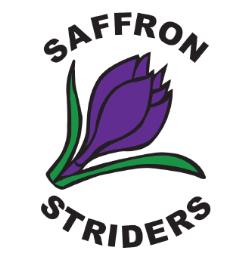 Participants - Saffron Striders Running ClubDateAssessed byLocationReview date17th November 2022Alan JonesLeverett Way, Saffron WaldenOctober 2023What are the Hazards?Who might be harmed and how?What are you already doing?Risk RatingUneven surfaces (kerb stones, gravel)Uneven surfaces could cause runners to fall resulting in cuts, bruises and possibly broken bones.Coach to assess ground conditions before start of session. Remove or mark (with tape) hazards if possible.Briefing before activities to advise runners to be aware of ground hazards.LSlippery or wet surfaces due to adverse weatherUneven surfaces could cause runners to fall resulting in cuts, bruises and possibly broken bones.Coach to assess ground conditions before start of session.Remove or mark (with tape) hazards if possible.Briefing before activities to advise runners to be aware of ground hazards.LPoor light conditions due to running at nightPoor light conditions could cause runners to fall resulting in cuts, bruises and possibly broken bones.Coach to assess light conditions before start of session.Briefing before activities to be aware of low light conditions if applicable.Briefing before activities to advise runners wear high visibility clothing and/or head/chest lights.LHealth issue (e.g. Asthma attack)Effects of illness on runnersBriefing before activities to advise runners that they must carry medications if applicable.Remind all runners to carry identification in case of emergency.Ensure coaches have access to mobile phone to call for medical assistance if required.LVehiclesRunners using the roads could cause a collision with vehicles resulting in serious injury or death.Session to only take place in areas of low traffic volume.Ensure that runners have ability to get out of the way of vehicles using a grass verge or pavementBriefing before activities to advise runners if training session involves running across roads, to be aware of traffic.LIncorrect training intensityRunners being fatigued or training incorrectly resulting in musculo-sketal injuries.Coaches to continually observe and monitor how runners are feeling and looking. Briefing before activities to advise runners to complete only as much as they feel able.Coach may consider suggesting alternativesLRoleNamePhoneemailChairmanAlistair Cooke                    07547 507 600chair@saffronstriders.org.ukWelfare Officer  F  Paula Thurston               07885 484 538  welfarefemale@saffronstriders.org.ukWelfare Officer M and Coach Michael Bradley07990 570 720   welfaremale@saffronstriders.org.uk Coach Graeme Loudain07876 446 117membership@saffronstriders.org.uk Health and Safety Sub CommitteeSeveralhands@saffronstriders.org.uk 